FEDERATION ALGERIENNE  DE  FOOTBALL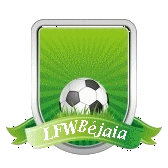 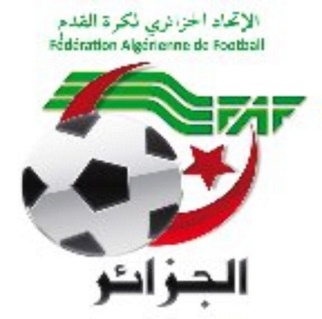 LIGUE DE  FOOTBALL  DE  LA  WILAYA  DE  BEJAIACité DES FRERES BOURENINE  BEJAIATel ( fax) 034 125 465                                                       Mail : liguefootballbejaia@gmail.com      Après une attente d’un mois et le délai de rigueur de huit (08) jours paru dans le B.O N°12 DU 13/12/2018, la ligue a décidé de défalquer un (01) point aux équipes séniors des clubs qui ne se sont pas acquittés de leurs amendes conformément à l’article 133 des règlements  des championnats des clubs amateurs et dont les noms sont cités ci-dessous.COMMISSION DE L’ORGANISATION SPORTIVEREUNION DU LUNDI 31/12/2018Etaient présents :		MOSTPHAOUI		 LACHEMI		Président		BELAID			ZAHIR		Secrétaire 		FERRAH			MUSTAPHA	Membre		BETKA			BOUZID		MembreOrdre du jour : - Etude de 08 affaires litigieuses               -  Homologation des résultats des journées du Jeudi 27, Vendredi 28 et Samedi 29 Décembre 2018 Honneur et Pré-honneur U19 et Séniors : 13ème  journée Honneur Seniors et U19 et 11ème journée Pré-honneur Séniors et U19.                - Classement Honneur et Pré-honneur U19 et Séniors.              -  Programmation des journées du Vendredi et Samedi 04 et 05Janvier 2019 : 14ème journée Honneur Séniors et U19               -  Programmation des jeunes catégories : AFFAIRE n°21 : Rencontre  USSA-OF  (U15)  du 26/12/2018Non déroulement de la rencontreAprès lecture de la feuille de match Vu les pièces versées au dossier. Attendu qu’à l’heure prévue de la rencontre,  l’équipe de L’USSA ne s’est pas présentée sur le terrain.Attendu que cette absence a été régulièrement constatée dans la forme et délai règlementairesAttendu que le club de l’USSA n’a fourni aucune justification à l’appui de son dossier.Par ces motifs, la Commission décide :Match perdu par pénalité à l’équipe U15 du club USSA au profit de celle du club OF sur le score de 03 buts à 00.Amende de15 000,00 DA (Quinze Mille Dinars) au club de l’USSA ;Art : 52 (amendé) du Règlement des championnats de football des catégories de jeunes.AFFAIRE n°22 : Rencontre   USSA- OF (U17)  du 26/12/2018Non déroulement de la rencontreAprès lecture de la feuille de match Vu les pièces versées au dossier. Attendu qu’à l’heure prévue de la rencontre,  l’équipe de L’USSA ne s’est pas présentée sur le terrain.Attendu que cette absence a été régulièrement constatée dans la forme et délai règlementairesAttendu que le club de l’USSA n’a fourni aucune justification à l’appui de son dossier.Par ces motifs, la Commission décide :Match perdu par pénalité à l’équipe U15 du club USSA au profit de celle du club OF sur le score de 03 buts à 00.Amende de  15 000,00 DA (Quinze Mille Dinars) au club de l’USSA ;Art : 52 (amendé) du Règlement des championnats de football des catégories de jeunes.AFFAIRE n°23 : Rencontre   WAF- USBM (U15)  du 26/12/2018Non déroulement de la rencontreAprès lecture de la feuille de match Vu les pièces versées au dossier. Attendu qu’à l’heure prévue de la rencontre,  l’équipe de L’USBM ne s’est pas présentée sur le terrain.Attendu que cette absence a été régulièrement constatée dans la forme et délai règlementairesAttendu que le club de l’USBM n’a fourni aucune justification à l’appui de son dossier.Par ces motifs, la Commission décide :Match perdu par pénalité à l’équipe U15 du club USBM au profit de celle du club WAF sur le score de 03 buts à 00.Amende de  15 000,00 DA (Quinze Mille Dinars) au club de l’USBM ;Art : 52 (amendé) du Règlement des championnats de football des catégories de jeunes.AFFAIRE n°24 : Rencontre   CRM- USSA (U15)  du 29/12/2018Non déroulement de la rencontreAprès lecture de la feuille de match Vu les pièces versées au dossier. Attendu qu’à l’heure prévue de la rencontre,  l’équipe de L’USSA ne s’est pas présentée sur le terrain.Attendu que cette absence a été régulièrement constatée dans la forme et délai règlementairesAttendu que le club de l’USSA n’a fourni aucune justification à l’appui de son dossier.Par ces motifs, la Commission décide :Match perdu par pénalité à l’équipe U15 du club USSA au profit de celle du club CRM sur le score de 03 buts à 00.Amende de  15 000,00 DA (Quinze Mille Dinars) au club de l’USSA ;Art : 52 (amendé) du Règlement des championnats de football des catégories de jeunes.AFFAIRE n°25 : Rencontre   CRM- USSA (U17)  du 29/12/2018Non déroulement de la rencontreAprès lecture de la feuille de match Vu les pièces versées au dossier. Attendu qu’à l’heure prévue de la rencontre,  l’équipe de L’USSA ne s’est pas présentée sur le terrain.Attendu que cette absence a été régulièrement constatée dans la forme et délai règlementairesAttendu que le club de l’USSA n’a fourni aucune justification à l’appui de son dossier.Par ces motifs, la Commission décide :Match perdu par pénalité à l’équipe U15 du club USSA au profit de celle du club CRM sur le score de 03 buts à 00.Amende de  15 000,00 DA (Quinze Mille Dinars) au club de l’USSA ;Art : 52 (amendé) du Règlement des championnats de football des catégories de jeunes.AFFAIRE n°26 : Rencontre   FET- CASA (U15)  du 27/12/2018Non déroulement de la rencontreAprès lecture de la feuille de match Vu les pièces versées au dossier. Attendu qu’à l’heure prévue de la rencontre,  l’équipe de CASA ne s’est pas présentée sur le terrain.Attendu que cette absence a été régulièrement constatée dans la forme et délai règlementairesAttendu que le club de CASA n’a fourni aucune justification à l’appui de son dossier.Par ces motifs, la Commission décide :Match perdu par pénalité à l’équipe U15 du club CASA au profit de celle du club FET sur le score de 03 buts à 00.Amende de  15 000,00 DA (Quinze Mille Dinars) au club de CASA ;Art : 52 (amendé) du Règlement des championnats de football des catégories de jeunes.AFFAIRE n°27 : Rencontre   FET-CASA (U17)  du 27/12/2018Non déroulement de la rencontreAprès lecture de la feuille de match Vu les pièces versées au dossier. Attendu qu’à l’heure prévue de la rencontre,  l’équipe de CASA ne s’est pas présentée sur le terrain.Attendu que cette absence a été régulièrement constatée dans la forme et délai règlementairesAttendu que le club de CASA n’a fourni aucune justification à l’appui de son dossier.Par ces motifs, la Commission décide :Match perdu par pénalité à l’équipe U17 du club CASA au profit de celle du club FET sur le score de 03 buts à 00.Amende de  15 000,00 DA (Quinze Mille Dinars) au club de CASA ;Art : 52 (amendé) du Règlement des championnats de football des catégories de jeunes.AFFAIRE n°28 : Rencontre   JSBA-CRBSET (U19)  du 28/12/2018Après lecture de la feuille de match Vu les pièces versées au dossier Attendu qu’à l’heure prévue de la rencontre, les équipes des deux clubs étaient présentes sur le terrain.Attendu que l’équipe du CRBSET s’est présentée avec un effectif amoindri (-11 joueurs).Attendu que, dans ce cas, la rencontre ne peut avoir lieu.Par ces motifs, la commission décide : Des sanctions suivantes :Match perdu par pénalité à l’équipe U19 du club CRBSET au profit de celle du club JSBA sur le score de 03 buts à 00.Défalcation d’un (01) point à l’équipe U19du CRBSETAmende de 5000,00 DA (Cinq Mille Dinars) au club du CRBSETArt : 49 R.G  FAF JeunesREPRISE AFFAIRE N° 05 : Rencontre USSA – CSA TIZI TIFRA (U17) du 01/12/2018.Lire amende de 15 000,00 Dinars au lieu de 2500,00 Da Art 52 du règlement des championnats de football des           catégories jeunes (Amendé). Le reste sans changement.REPRISE AFFAIRE N° 06 : Rencontre NRBS – USSA (U17) du 08/12/2018Lire amende de 15 000,00 Dinars au lieu de 2500,00 Da Art 52 du règlement des championnats de football des           catégories jeunes (Amendé). Le reste sans changement.REPRISE AFFAIRE N° 07 : Rencontre USSA – CSA TIZI TIFRA du 30/11/2018 (U15)Lire amende de 15 000,00 Dinars au lieu de 2500,00 Da Art 52 du règlement des championnats de football des           catégories jeunes (Amendé). Le reste sans changement.REPRISE AFFAIRE N° 08 : Rencontre   NRBS -USSA – (U15)  du 08/12/2018.Lire amende de 15 000,00 Dinars au lieu de 2500,00 Da Art 52 du règlement des championnats de football des           catégories jeunes (Amendé). Le reste sans changement.REPRISE AFFAIRE N° 10 : Rencontre   USSA – OMC (U15)  du 15/12/2018Lire amende de 15 000,00 Dinars au lieu de 2500,00 Da Art 52 du règlement des championnats de football des           catégories jeunes (Amendé). Le reste sans changement.REPRISE AFFAIRE N° 11 : Rencontre   USSA – OMC (U17)  du 15/12/20Lire amende de 15 000,00 Dinars au lieu de 2500,00 Da Art 52 du règlement des championnats de football des           catégories jeunes (Amendé). Le reste sans changement.REPRISE AFFAIRE N° 19 : Rencontre   RSCA-USSA  (U15)  du 23/12/2018Lire amende de 15 000,00 Dinars au lieu de 2500,00 Da Art 52 du règlement des championnats de football des           catégories jeunes (Amendé). Le reste sans changement.REPRISE AFFAIRE N° 20 : Rencontre   JSCA -USSA – (U17)  du 23/12/2018Lire amende de 15 000,00 Dinars au lieu de 2500,00 Da Art 52 du règlement des championnats de football des           catégories jeunes (Amendé). Le reste sans changement.HOMOLOGATION DES RESULTATSDIVISION HONNEURHOMOLOGATION RESULTATS 13 éme JOURNEESOUS TOUTES RESERVESDIVISION PRE-HONNEURHOMOLOGATION RESULTATS 11 éme JOURNEESOUS TOUTES RESERVESCLASSEMENT 13° JOURNEEHONNEURSENIORSSOUS TOUTES RESERVESCLASSEMENT 13° JOURNEEHONNEURU 19SOUS TOUTES RESERVESCLASSEMENT 11° JOURNEEPRE-HONNEURSENIORSSOUS TOUTES RESERVESCLASSEMENT 11° JOURNEEPRE-HONNEURU 19SOUS TOUTES RESERVESPROGRAMME DES RENCONTRES RETARDLE MARDI 01erJANVIER 2019HONNEURPRE-HONNEURPROGRAMMATION DU VENDREDI 04 JANVIER 2019HONNEURPROGRAMMATION DU SAMEDI 05 JANVIER 2019PROGRAMMATION DES JEUNESGROUPE « C » 7éme JOURNEEGROUPE « D « 7éme  JOURNEEGROUPE « E » 6éme JOURNEEGROUPE « F » 7éme JOURNEELIGUE DE FOOTBALL DE LA WILAYA DE BEJAIA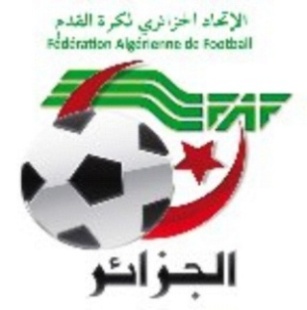          COMMISSION JURIDICTIONNELLE DE DISCIPLINEREUNION DU 01.01.2019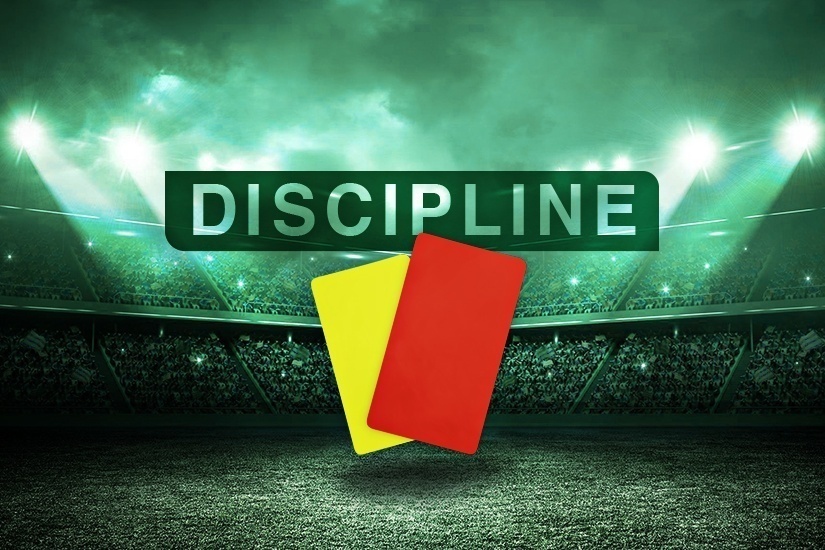  Membres présents : Maitre  YOUBI        Mohamed               PrésidentMr        MEZIANE    Karim                    SecrétaireMr        IDIR            LAID                      MembreOrdre du jour :   Traitement des Affaires Disciplinaires.  Honneur-séniors           Affaire n°206 : Rencontre «OMC  –JSIO » Du 28/12/2018      BENDRIS         HAMZA               lic n°061257  «  JSIO » 02 MF pour faute grossière (ART 109 RG AMATEUR) BENAISSA      SALIM                 lic n°061040   « OMC  » Avertissement AJBOUHIA          FATEH                 lic n°061041   « OMC  » Avertissement AJNOUARI          YANIS                  lic n°061711   « JSIO  » Avertissement AJCHOULIT        SOUFIANE            lic n°061266   « JSIO  » Avertissement AJDEBBAH          SALAH                 lic n°061272   « JSIO  » Avertissement AJ  Affaire n°207 : Rencontre «  SSSA –  AST  » Du 28/12/2018  RAHAL       HAKIM                   lic n°061083 «  SSSA » Avertissement AJBEHACHE   BADREDDINE         lic n°061066  « SSSA » Avertissement JDSAHLI         YACINE                  lic n°061068  « SSSA » Avertissement AJDAHMANI   OUALID                   lic n°061082  « SSSA » Avertissement AJMOUSSOUNI  MICIPSA               lic n°061275  « SSSA » Avertissement JDHAMMA      ADEL                       lic n°061706  «  AST  » Avertissement AJHADADI      AHMED                   lic n°061540  «  AST  » Avertissement AJBOUGACI    SOLTANE                lic n°061542  «  AST  » Avertissement AJAMENDE  de 500 DA POUR LE CLUB SSSA POUR CONDUITE INCORRECTE (ART130 RG AMATEUR). Affaire n°208: Rencontre « JSBA   – CRBSET  » Du 28/12/2018 NEMIR            YACINE       lic n°061655  «  JSBA » Avertissement AJ BOUHAMAR    WALID        lic n°061674   « JSBA » Avertissement AJ DRIES              NABIL        lic n°061660    « JSBA » Avertissement JDAIS          A/ MOUMEME    lic n°061659    « JSBA » Avertissement AJYAKOUBI     JUGHURTHA  lic n°061124    « CRBSET » Avertissement JDALLAOUA      YANIS           lic n°061115    « CRBSET » Avertissement AJBECHIREN    LOUNIS  ENTRAINEUR  lic n°069367    « JSBA » 01MF POUR CD Refoulé + Amende de 1000 DA (ART 101 RG AMATEUR.)Affaire n°209 : Rencontre « GB  – CSPC  » Du 29/12/2018 IMLOUL        AYACHI            lic n°061583 « GB  » Avertissement AJKACI            BILLAL             lic n°061581  « CSPC » Avertissement AJ                              Affaire n°210: Rencontre « ARBB–    CRBAR » Du 29/12/2018  AMALOU      M/AKLI           lic n°061450  «  ARBB  » Avertissement AJIKHLEF        BELAL              lic n°061304  «  ARBB  » 01 MF pour CD +Amende de 1000 DA (ART 101 RG AMATEUR.)RABIA          GHILAS            lic n°061614  «  CRBAR » Avertissement AJPré-Honneur – Séniors   Affaire n°211 : Rencontre « USSA  – WRBO   » Du 29/12/2018 BOUTAGHANE   AYACHE  lic n°061505  « USSA  » 03MF Pour coup envers adversaire+Amende de 1500 DA (ART 113 RG AMATEUR)AIT BRAHAM     YACINE              lic n°062286  «WRBO  » 03MF Pour coup envers adversaire+Amende de 1500 DA (ART 113 RG AMATEUR)MOULAI      BILAL                      lic n°061488  «  USSA   » Avertissement AJLAHLOU       MOHAND                lic n°062702  «  WRBO  » Avertissement AJAffaire n°212 : Rencontre « CSATT    – IRBBH   » Du 28 /12/2018 HANIFI               BILAL         lic n°062163  «  CSATT  » 01 MF pour CD +Amende de 1000 DA (ART 101 RG AMATEUR.)AINOUCHE        A/GHANI      lic n°061734  « CSATT » Avertissement AJAIT TALEB        AIMED         lic n°061096  « IRBBH » 01 MF pour CD +Amende de 1000 DA (ART 101 RG AMATEUR.)DEFDAFI           FATAH         lic n°061089 «  IRBBH » Avertissement AJAffaire n°213: Rencontre « JSB  – RCIA   » Du 29/12/2018GHOUL EL HACHEMI         lic n°061543   « JSB » 01 MF POUR CUMUL AJ/AJBOUANANI  FOUAD            lic n°061694   « JSB » Avertissement AJMEKHAZNI  SOUFIANE       lic n°061526  « JSB » Avertissement AJMADANI        LYES             lic n°061515   « RCIA » Avertissement AJAffaire n°214: Rencontre « ESTW – OST   »  Du 28/12/2018 NAIT AMARA   LAMINE         lic n°061360« OST » Avertissement AJAffaire n°215: Rencontre « JSD – JST   »  Du 28/12/2018 BOUDJELAL   SABER           lic n°061187« JSD » Avertissement AJBOUKRARA   BESSAM          lic n°061135« JST » Avertissement JD                                       Honneur-U19   Affaire n°216 : Rencontre « NCB  – OA » Du 28/12/2018NAIT SLIMANE ZAKARIA        lic n°062017   «  OA  » Avertissement JDAZZI               A/HANINE        lic n°062043   «  OA  » Avertissement JDAffaire n°217: Rencontre « GB  – CSPC  »  Du 29/12/2018 MAKHLOUFI  KARIM               lic n°062448 « GB » Avertissement AJAB/RRAHMANI  ALLADDINE    lic n°062443 « GB » Avertissement AJKASMI     MOHAMED               lic n°062520 « CSPC » Avertissement AJAffaire n°218 : Rencontre « ARBB   – CRBAR    » Du 29/12/2018BEZOUH      BILAL          lic n°063614  «  ARBB » 01 MF POUR CUMUL AJ/AJHAMMAR     NABIL          lic n°062665  «  CRBAR  »  Avertissement AJ Affaire n°219 : Rencontre « OF   – SRBT  » Du 29/12/2018MESSAOUDI MASSINISSA      lic n°062548  «  SRBT » Avertissement CAS    Pré-Honneur – U 19Affaire n°220: Rencontre «  JSB  -  RCIA  »  Du 29/12/2018BOUCHRBA     SALIM         lic n°062493   « JSB » Avertissement JD AYADI            HAKIM        lic n°062638   « JSB  » Avertissement AJ LAIDLI            NORDINE    lic n°062640    « JSB » Avertissement JDBELAYEL         ARIS          lic n°063747    « RCIA » Avertissement AJBELMOUHOUB  YANIS       lic n°064248    « RCIA  » Avertissement JDADJER       MEROUANE     lic n°063058    « RCIA  » Avertissement AJAffaire n°221: Rencontre « ESTW  -  OST  »  Du 28/12/2018BEGAH       SAMY                    lic n°062324  « ESTW   » Avertissement JDBOUFADENE  TAKFARINAS     lic n°062327  « ESTW   » Avertissement AJETAT RECAPITULATIF DES AFFAIRES   DISCIPLINAIRES TRAITEESJournées du  28 ET 29-12-2018                                      DIRECTION TECHNIQUE DE WILAYA D’ARBITRAGE. REUNION DU 01.01.2019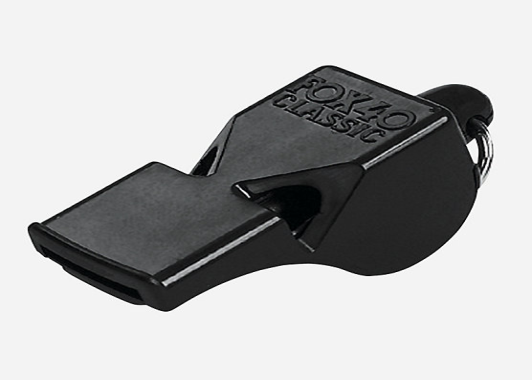 Membres présents :BOUZELMADEN	     Mohamed          Président CAWMESSAOUDI            Aissa	            SecrétaireYOUBI                    Mohamed          Membre IDIRENE		    Zahir                 Membre  ZIANE                    Madjid               Membre MOSTPHAOUI        Lachemi            Membre ORDRE  DU  JOUR Rapport complémentaire de l’arbitre a la rencontre USBM/IRBBH.  Demande trio d’arbitre par NAFTAL.Demande de mise en disponilité par Mr BELGHAZI Soleimane.Désignation arbitres journées du 01/04 et 05 janvier 2019. -AUDIENCES :    Audiences accordées aux arbitres  MAZOUZI Djamel ET BOUFADENE IzemDIVERS                             COMMISSION DE FORMATION ET D’EVALUATION  CAUSERIE DU MARDI 01/01/2019Théme   :  Loi  3 - -  Nombre de joueurs - sera  présenté par Mr  BOUZELMADEN  MOHAMED  CAUSERIE DU MARDI 08/01/2019                  Le thème  portant sur la loi 14 – Pénalty -  prévu   pour  Mardi 08/01/2019 sera présenté  par Messieurs  :   BOUZERAR   Ahmed  et  YAHI Omar  en leur qualité de membres  de la  sous commission de formation et d’évaluation  ,  et ce  ,  en    remplacement  de  Mr   MOSTPHAOUI  Lachemi ,   indisponible. SEANCE  DE  DEMONSTRATION  PRATIQUE  SUR TERRAIN                  Nous informons  l’ensemble  des arbitres et  arbitres assistants qu’une séance de démonstration pratique sur terrain sera programmée incessamment.                   La date et le lieu du déroulement  vous seront communiqués  dans les plus brefs  délais .EVALUATION  DES  PRESTATIONS  DES ARBITRES                 Dans le but  de suivre de prés la prestation des arbitres et arbitres assistants  , un  planning de suivi et d’évaluation  sera mis en exergue dés l’entame de la phase retour.                   L’évaluation des prestations des arbitres et arbitres assistants est du ressort exclusif des évaluateurs désignés par la commission d’arbitrage  parmi les formateurs  membres de la dite commission  (C A W ) .  Et afin de préserver la justesse de l’évaluation , un canevas de rapport  a été élaboré en prenant en considération les orientations de la tutelle .                Les évaluations doivent  revêtir un cachet formatif constituant ainsi une  occasion propice pour l’analyse des insuffisances techniques constatées lors de leurs prestations et donnent l’occasion à la sous commission de formation et d’évaluation  de préparer les thèmes  pour la formation des arbitres  lors des causeries hebdomadaires et  éventuellement lors  des   séminaires .LE   SUPPORT  DE   L’ARBITRETACHES  LORS  DE  CHAQUE  RENCONTRE         L’Arbitre Principal avec  le Délégué du Match devra prendre  toutes les dispositions nécessaires conformément aux lois du jeu pour que le match se déroule dans de très bonnes conditions  .           Il est conseillé aux arbitres et arbitres assistants de porter une tenue de la même  couleur .                                        Le Ballon de la rencontre doit être rendu aux organisateurs à la fin du match.              Toute  invitation , cadeau ou marque d’attention par les clubs avant et après le déroulement de la rencontre sont interdits .  Toute tentative ou influence doit  être rapportée par rapport confidentiel à la ligue.            Pour les  avertissements et les expulsions  ou tout autre incident,  il est demandé aux arbitres de donner le plus de détail pour permettre à la commission  compétente de statuer .DIRECTION DE JEU, INTERPRETATION  ET APPLICATION  DES  LOI S DU JEU             Chaque arbitre a pour principale tache de diriger les Matchs conformément aux lois du jeu , de  manière   objective  ,  rigoureuse  et  uniforme.TEMPS  PERDU ET ARRET  DE JEU             L’Arbitre a l’obligation d’ajouter à  la durée de la rencontre tout le temps perdu pour les remplacements, les blessures ou autres temps que l’arbitre  trouve nécessaire à ajouter, en tenant compte des dispositions suivantes :          -   30  secondes             pour remplacement des joueurs-    1 minute                   blessures et évacuation du blessé hors du terrain pour soins           « «    Il appartient à l’arbitre principal de faire le décompte du temps perdu   » »METTRE UN FREIN AUX  ACTES ANTISPORTIFS           L’Arbitre qui ne coupe pas court de façon énergétique aux actes  antisportifs perd le contrôle       du jeu  et ne tient plus à bout d’autres  incidents  .  Dans tous les cas, il faut infliger des sanctions disciplinaires sans tenir compte des équipes ou des joueurs  qui en sont  frappés .LA  REGLE  DE L’AVANTAGE             Tout arbitre doit savoir appliquer la règle de  l’avantage  , il n’est  toutefois  pas  indiqué d’accorder l’avantage à tous prix , surtout pas lorsqu’il y a risque de représailles . Toutefois  lorsque l’arbitre a décidé d’appliquer la clause de l’avantage présumée ne se réalise  pas à ce moment   , il doit sanctionner la faute initiale.Par Mr YOUBI Mohamed (COMMISSION DE FORMATION ET EVALUATION DES ARBITRES)COMMISSIONS TRAVAUX REALISES Réception et étude du courrierEnregistrement des licencesDéfalcation d’un point aux clubs qui ne se sont pas acquittés de leurs dettes. AUX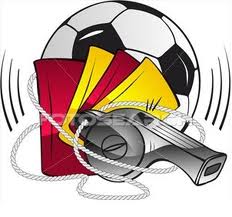 Ecole des jeunes arbitres Formation hebdomadaireDésignation des arbitres pour les 27/28/29.12.2018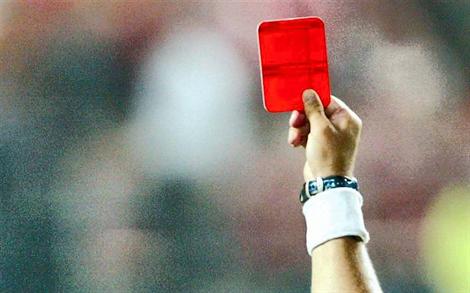 Etude de 16 affaires disciplinaires.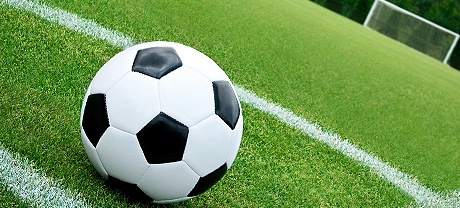 Homologation des résultats honneur et prè-honneurClassement honneur et prè-honneur U19 et SéniorsEtude des affaires litigieusesProgrammatio des rencontres des jeunesPROSPECTION DES JEUNES TALENTSORGANISATION DES PLATEAUX « ECOLE »N°CLUBSMontant des amendesAmendes parues aux B.O01CRBSET14 500,00N°03 et N°0802JSBA16 500,00N°05,07 et N°0803USSA60 000,00N°07 RENCONTRESSENIORSU 19NCB – OA02 – 02OMC – JSIO01 – 0214 – 00SSSA – AST01 – 0003 - 01JSBA – CRBSET03 – 0103 – 00 PGB – CSPC00 – 0101 – 00OF - SRBT04 - 0100 - 01ARBB - CRBAR01 - 0103 - 01RENCONTRESSENIORSU 19CSATT – IRBBH02 – 0106 – 01FET – JSM01 – 0201 – 00JSD – JST03 – 0002 – 01USSA – WRBO00 – 0101 - 05ESTW - OST00 – 0102 – 01JSB - RCIA01 - 0000 - 02CLASCLUBSPtsJGNPBPBCDifObs01OA33111100003001+2902JSBA29120902012312+1103CRBSET26120802022511+1404GB24120703021806+1205CSPC21120700051810+0806OMC20120602041913+0607NCB18110503031411+0308JSIO161205010616160009OF13120304052119+0210AST111203020714140011CRBAR10120204060831-2312SSSA09130106060915-0613CRBA08110202070918-0914ARBB07120204061418-04-3pts15SRBT03130003100537-32NBTFORFAIT FORFAIT FORFAIT FORFAIT FORFAIT FORFAIT FORFAIT FORFAIT FORFAIT CLASCLUBSPtsJGNPBPBCDifObs01OA27120803014110+3102NCB23120605013315+1803OMC22120604023212+2004CRBA21110603032714+1305CRBSET20120603032715+12-1pt06CSPC18120503042019+0107SSSA18130600072227-0508JSBA17120503041912+07-1pt09GB17120502041713+0410OF17120502051715+0211ARBB13120401071323-1012JSIO11120302071033-2313SRBT10130204071324-1114CRBAR08120202080624-1815AST07120201091344-31NBTFORFAIT FORFAIT FORFAIT FORFAIT FORFAIT FORFAIT FORFAIT FORFAIT FORFAIT CLASCLUBSPtsJGNPBPBCDifObs01JSM28110901013008+22001702JSD26110802012507+1803RCIA18100503021806+1204JSB171104050206060005OST16100404021208+0406FET161104040315150007JST12110303051015-0508CSA TTIFRA11110302060921-1209WRBO10110301070918-0910IRBBH09110203061116-0511USSA08110105050721-1412ESTW06110103071020-10CLASCLUBSPtsJGNPBPBCDifObs01ESTW26110802013407+2702FET26110802012911+1803CSA T TIFRA24110703014115+2604RCIA19100601032914+1505OST16100501041612+0406WRBO15110501051514+0107JSM14110305031512+0308IRBBH12110303051019-0909JSD11110302061317-0410JSB08110202071130-1911JST06110103071229-1712USSA06111103070749-42LIEURENCONTREHORAIRESHORAIRESLIEURENCONTREU19SBEJAIA NACERIANCB -OA----15H00LIEURENCONTREHORAIRESHORAIRESLIEURENCONTREU19SIGHIL ALIRCIA - OST12H0014H00LIEUXRENCONTRESHORAIRESHORAIRESLIEUXRENCONTRESU19SBEJAIA BENALOAUCHEJSIO - OF12H3014H30AIT R’ZINECRBAR - NCB12H3014H30SOUK EL TENINECRBSET - ARBB12H3014H30AOKASCRBA - JSBA12H3014H30LIEUXRENCONTRESHORAIRESHORAIRESLIEUXRENCONTRESU19SBEJAIA BENALOAUCHECSPC -OMC12H3014H30BEJAIA NACERIAAST - SRBT13H0015H00OUZELLAGUENOA - GB13H0015H00DATESLIEUXRENCONTRESHORAIRESHORAIRESDATESLIEUXRENCONTRESU15U17JEUDI 03/01/2019SOUK EL TENINECRBSET - JST11H0012H30JEUDI 03/01/2019AOKASCRBA - NBT11H0012H30JEUDI 03/01/2018KHERRATAJSD -  AEFS12H0013H30JEUDI 03/01/2018MELBOUESTW - JSM11H0012H30DATESLIEUXRENCONTRESHORAIRESHORAIRESDATESLIEUXRENCONTRESU15U17JEUDI 03/01/2019TIMEZRITUSSA - BCEK11H0012H30JEUDI 03/01/2019EL KSEURCSAT T – RSCA11H0012H30JEUDI 03/01/2019SEMAOUNNRBS - CRM11H0012H30JEUDI 03/01/2019BENI MAOUCHEOMC - OF10H0011H30DATESLIEUXRENCONTRESHORAIRESHORAIRESDATESLIEUXRENCONTRESU15U17JEUDI 03/01/2019AIT R’ZINECRBAR - RCIA10H0011H30JEUDI 03/01/2019TASLENTLAAZIBOCT - OCA13H0014H30JEUDI 03/01/2019OUZELLAGUENJSC - WRBO10H0011H30JEUDI 03/01/2019AKBOU STADE DES MARTYRSASSA - FET13H0014H30DATESLIEUXRENCONTRESHORAIRESHORAIRESDATESLIEUXRENCONTRESU15U17JEUDI 03/01/2019BOUHAMZAIRBBH - OST11H0012H30JEUDI 03/01/2019AKBOU STADE DES MARTYRSWAF - OA10H0011H30JEUDI 03/01/2019BENI MANSOURUSBM - ASECAW11H0012H30JEUDI 03/01/2019AIT R’ZINESRBT - ESBM13H0014H30SAMEDI05/01/2019AIT R’ZINECRBAR - RCIA10H0011H30Désignation des sanctionsSeniorsSeniors JeunesTotalDésignation des sanctionsHon.P-Hon. JeunesTotalNombre d’affaires05050616Avertissements23101548Contestations décisions0202-04Expulsions joueurs01030105Expulsions dirigeants01---Conduite incorrecte01---